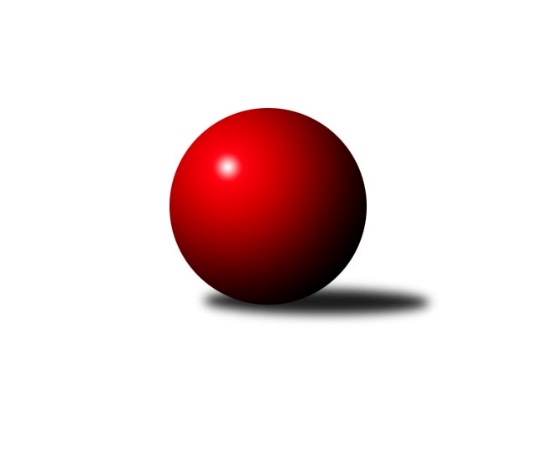 Č.14Ročník 2022/2023	12.2.2023Nejlepšího výkonu v tomto kole: 2800 dosáhlo družstvo: Unie Hlubina ˝B˝Krajský přebor MS 2022/2023Výsledky 14. kolaSouhrnný přehled výsledků:Unie Hlubina ˝B˝	- Nový Jičín ˝A˝	8:0	2800:2486	11.0:1.0	11.2.Opava ˝B˝	- KK PEPINO Bruntál	4:4	2605:2589	7.5:4.5	11.2.Odry C	- Horní Benešov ˝C˝	3:5	2606:2594	2.0:10.0	11.2.Sokol Bohumín ˝C˝	- Břidličná ˝A˝	5:3	2387:2324	5.0:7.0	11.2.Opava ˝C˝	- Sokol Dobroslavice	2:6	2503:2616	4.0:8.0	11.2.Kuželky Horní Benešov	- VOKD Poruba ˝B˝	5:3	2597:2527	8.0:4.0	12.2.Tabulka družstev:	1.	Sokol Dobroslavice	14	10	2	2	76.5 : 35.5 	97.0 : 71.0 	 2570	22	2.	KK PEPINO Bruntál	13	10	1	2	71.0 : 33.0 	88.5 : 67.5 	 2477	21	3.	Opava ˝B˝	14	9	2	3	74.0 : 38.0 	105.0 : 63.0 	 2530	20	4.	Unie Hlubina ˝B˝	13	8	0	5	63.5 : 40.5 	90.5 : 65.5 	 2536	16	5.	Břidličná ˝A˝	14	8	0	6	65.5 : 46.5 	103.0 : 65.0 	 2427	16	6.	Horní Benešov ˝C˝	14	7	1	6	53.0 : 59.0 	86.0 : 82.0 	 2506	15	7.	Sokol Bohumín ˝C˝	14	6	0	8	48.0 : 64.0 	76.5 : 91.5 	 2393	12	8.	Opava ˝C˝	14	5	1	8	41.0 : 71.0 	71.5 : 96.5 	 2399	11	9.	Kuželky Horní Benešov	14	5	0	9	49.5 : 62.5 	74.5 : 93.5 	 2444	10	10.	VOKD Poruba ˝B˝	14	4	1	9	39.0 : 73.0 	68.0 : 100.0 	 2425	9	11.	Nový Jičín ˝A˝	14	4	0	10	45.0 : 67.0 	77.0 : 91.0 	 2421	8	12.	Odry C	14	3	0	11	38.0 : 74.0 	58.5 : 109.5 	 2400	6Podrobné výsledky kola:	 Unie Hlubina ˝B˝	2800	8:0	2486	Nový Jičín ˝A˝	Jaroslav Kecskés	 	 220 	 211 		431 	 1:1 	 416 	 	199 	 217		Nikolas Chovanec	František Oliva	 	 238 	 222 		460 	 2:0 	 422 	 	211 	 211		Radek Chovanec	Tomáš Rechtoris	 	 261 	 234 		495 	 2:0 	 409 	 	197 	 212		Jiří Petr	Pavel Krompolc	 	 236 	 241 		477 	 2:0 	 433 	 	194 	 239		Radek Škarka	Michal Babinec	 	 250 	 227 		477 	 2:0 	 369 	 	202 	 167		Ján Pelikán	Rudolf Riezner	 	 233 	 227 		460 	 2:0 	 437 	 	221 	 216		Petr Hrňarozhodčí:  Vedoucí družstevNejlepší výkon utkání: 495 - Tomáš Rechtoris	 Opava ˝B˝	2605	4:4	2589	KK PEPINO Bruntál	Břetislav Mrkvica	 	 219 	 236 		455 	 2:0 	 364 	 	192 	 172		František Ocelák	Rudolf Haim	 	 217 	 223 		440 	 1:1 	 456 	 	203 	 253		Miluše Rychová	Jan Strnadel *1	 	 191 	 232 		423 	 1:1 	 425 	 	229 	 196		Jan Mlčák	Robert Kučerka	 	 210 	 206 		416 	 1:1 	 452 	 	262 	 190		Josef Novotný	Svatopluk Kříž	 	 203 	 202 		405 	 0.5:1.5 	 443 	 	241 	 202		Lukáš Janalík	Miroslav Stuchlík	 	 246 	 220 		466 	 2:0 	 449 	 	236 	 213		Tomáš Janalíkrozhodčí:  Vedoucí družstevstřídání: *1 od 51. hodu Aleš FischerNejlepší výkon utkání: 466 - Miroslav Stuchlík	 Odry C	2606	3:5	2594	Horní Benešov ˝C˝	Veronika Ovšáková	 	 208 	 228 		436 	 0:2 	 473 	 	233 	 240		Miloslav Petrů	Matěj Dvorský	 	 213 	 201 		414 	 0:2 	 449 	 	221 	 228		Jakub Hendrych	Kristýna Bartková	 	 233 	 226 		459 	 0:2 	 471 	 	234 	 237		Zdeňka Habartová	Jan Kučák	 	 211 	 212 		423 	 2:0 	 276 	 	160 	 116		Zbyněk Tesař	Radek Kucharz	 	 214 	 224 		438 	 0:2 	 463 	 	230 	 233		Eva Zdražilová	Jana Dvorská	 	 226 	 210 		436 	 0:2 	 462 	 	239 	 223		Jakub Dankovičrozhodčí: Petr DvorskýNejlepší výkon utkání: 473 - Miloslav Petrů	 Sokol Bohumín ˝C˝	2387	5:3	2324	Břidličná ˝A˝	Petr Lembard	 	 163 	 197 		360 	 0:2 	 398 	 	200 	 198		Vilém Berger	Ladislav Štafa	 	 189 	 187 		376 	 0:2 	 432 	 	234 	 198		Anna Dosedělová	Jaroslav Klus	 	 223 	 216 		439 	 2:0 	 372 	 	204 	 168		Miroslav Kalaš	Alfred Hermann	 	 208 	 196 		404 	 2:0 	 321 	 	177 	 144		Ivo Mrhal	Michal Péli	 	 231 	 188 		419 	 1:1 	 403 	 	195 	 208		Ivo Mrhal ml.	Jan Stuś	 	 203 	 186 		389 	 0:2 	 398 	 	211 	 187		Josef Veselýrozhodčí:  Vedoucí družstevNejlepší výkon utkání: 439 - Jaroslav Klus	 Opava ˝C˝	2503	2:6	2616	Sokol Dobroslavice	Jolana Rybová	 	 232 	 234 		466 	 0:2 	 472 	 	236 	 236		Karel Ridl	Jan Kořený	 	 218 	 248 		466 	 2:0 	 423 	 	212 	 211		Lumír Kocián	Renáta Smijová	 	 203 	 193 		396 	 1:1 	 407 	 	216 	 191		Zdeněk Štefek	Zdeněk Štohanzl	 	 186 	 241 		427 	 1:1 	 403 	 	204 	 199		Karel Kuchař	Josef Plšek	 	 197 	 175 		372 	 0:2 	 463 	 	243 	 220		Ivo Kovařík	Zdeněk Chlopčík	 	 187 	 189 		376 	 0:2 	 448 	 	244 	 204		René Gazdíkrozhodčí:  Vedoucí družstevNejlepší výkon utkání: 472 - Karel Ridl	 Kuželky Horní Benešov	2597	5:3	2527	VOKD Poruba ˝B˝	Martin Koraba *1	 	 230 	 185 		415 	 1:1 	 420 	 	226 	 194		Helena Hýžová *2	Jaromír Martiník	 	 221 	 216 		437 	 2:0 	 395 	 	205 	 190		Radim Bezruč	Vlastimil Kotrla	 	 244 	 210 		454 	 2:0 	 374 	 	172 	 202		Rostislav Sabela	David Schiedek	 	 207 	 186 		393 	 1:1 	 430 	 	196 	 234		Jiří Adamus	Martin Weiss	 	 233 	 220 		453 	 2:0 	 427 	 	219 	 208		Josef Janalík	Petr Vaněk	 	 249 	 196 		445 	 0:2 	 481 	 	250 	 231		Jaromír Nedavaškarozhodčí: Jaromír Martiníkstřídání: *1 od 74. hodu Miroslav Procházka, *2 od 71. hodu Zdeněk HebdaNejlepší výkon utkání: 481 - Jaromír NedavaškaPořadí jednotlivců:	jméno hráče	družstvo	celkem	plné	dorážka	chyby	poměr kuž.	Maximum	1.	Ivo Kovařík 	Sokol Dobroslavice	469.17	312.4	156.8	2.8	4/5	(511)	2.	Jan Kučák 	Odry C	451.71	306.2	145.5	5.1	5/6	(487)	3.	Rudolf Haim 	Opava ˝B˝	448.02	304.8	143.3	5.5	6/7	(473)	4.	Karel Ridl 	Sokol Dobroslavice	442.87	300.5	142.4	8.4	5/5	(481)	5.	Břetislav Mrkvica 	Opava ˝B˝	441.81	299.4	142.4	3.3	6/7	(490)	6.	Ivo Mrhal  ml.	Břidličná ˝A˝	438.59	303.4	135.2	5.5	7/7	(482)	7.	Eva Zdražilová 	Horní Benešov ˝C˝	437.71	300.3	137.4	6.0	7/7	(485)	8.	Petr Vaněk 	Kuželky Horní Benešov	437.43	290.0	147.5	4.8	5/6	(480)	9.	Michal Babinec 	Unie Hlubina ˝B˝	435.35	290.4	145.0	5.1	10/10	(477)	10.	Miroslav Stuchlík 	Opava ˝C˝	435.13	294.9	140.3	5.6	5/7	(504)	11.	Jakub Hendrych 	Horní Benešov ˝C˝	434.24	291.3	142.9	5.6	6/7	(465)	12.	Jaromír Nedavaška 	VOKD Poruba ˝B˝	434.21	296.0	138.2	5.7	7/7	(481)	13.	Miloslav Petrů 	Horní Benešov ˝C˝	433.23	304.9	128.4	8.6	6/7	(477)	14.	Miluše Rychová 	KK PEPINO Bruntál	432.55	296.3	136.2	4.3	7/7	(456)	15.	Jan Pospěch 	Nový Jičín ˝A˝	431.17	294.9	136.2	6.4	5/7	(463)	16.	Pavel Krompolc 	Unie Hlubina ˝B˝	430.89	296.3	134.6	6.3	9/10	(477)	17.	Radek Kucharz 	Odry C	429.80	295.2	134.6	7.4	5/6	(454)	18.	Tomáš Janalík 	KK PEPINO Bruntál	429.64	295.6	134.1	6.0	6/7	(452)	19.	Jaroslav Klus 	Sokol Bohumín ˝C˝	429.51	299.9	129.6	6.4	7/7	(496)	20.	Václav Rábl 	Sokol Dobroslavice	427.93	298.4	129.5	7.9	4/5	(444)	21.	Lukáš Janalík 	KK PEPINO Bruntál	426.55	295.9	130.7	7.9	7/7	(456)	22.	František Oliva 	Unie Hlubina ˝B˝	425.70	296.7	129.1	7.8	10/10	(470)	23.	Jaromír Martiník 	Kuželky Horní Benešov	424.81	294.3	130.5	6.9	6/6	(486)	24.	Zdeněk Mžik 	VOKD Poruba ˝B˝	423.54	300.7	122.8	9.3	6/7	(458)	25.	Svatopluk Kříž 	Opava ˝B˝	421.43	293.0	128.4	5.4	7/7	(461)	26.	Jakub Dankovič 	Horní Benešov ˝C˝	421.37	295.7	125.7	8.3	7/7	(467)	27.	Robert Kučerka 	Opava ˝B˝	421.33	296.0	125.3	7.4	6/7	(450)	28.	Josef Veselý 	Břidličná ˝A˝	421.23	290.2	131.0	7.4	6/7	(458)	29.	René Gazdík 	Sokol Dobroslavice	421.01	292.9	128.1	7.3	5/5	(448)	30.	Pavel Plaček 	Sokol Bohumín ˝C˝	418.19	288.4	129.8	8.7	6/7	(452)	31.	Zdeňka Habartová 	Horní Benešov ˝C˝	417.86	294.6	123.3	10.7	7/7	(471)	32.	Karel Kuchař 	Sokol Dobroslavice	417.73	293.4	124.3	8.9	5/5	(440)	33.	Vlastimil Kotrla 	Kuželky Horní Benešov	417.68	284.6	133.1	7.2	5/6	(454)	34.	Rudolf Riezner 	Unie Hlubina ˝B˝	416.56	290.6	125.9	9.0	9/10	(462)	35.	Martin Weiss 	Kuželky Horní Benešov	416.46	291.4	125.1	7.2	6/6	(480)	36.	Lumír Kocián 	Sokol Dobroslavice	415.50	288.6	126.9	9.6	4/5	(462)	37.	Josef Novotný 	KK PEPINO Bruntál	414.31	288.0	126.3	8.7	6/7	(452)	38.	Petr Hrňa 	Nový Jičín ˝A˝	413.70	290.0	123.7	8.1	6/7	(437)	39.	Alfred Hermann 	Sokol Bohumín ˝C˝	412.30	292.2	120.1	10.0	5/7	(446)	40.	Jolana Rybová 	Opava ˝C˝	411.21	285.6	125.6	7.2	7/7	(466)	41.	Pavel Hrnčíř 	Unie Hlubina ˝B˝	411.14	283.7	127.4	9.2	7/10	(431)	42.	Radek Škarka 	Nový Jičín ˝A˝	410.38	291.9	118.5	8.9	7/7	(454)	43.	Jan Mlčák 	KK PEPINO Bruntál	410.02	286.9	123.1	8.9	7/7	(455)	44.	Jiří Petr 	Nový Jičín ˝A˝	407.51	289.1	118.5	10.2	7/7	(447)	45.	Radek Chovanec 	Nový Jičín ˝A˝	407.01	287.4	119.6	11.2	5/7	(432)	46.	Jan Strnadel 	Opava ˝B˝	406.28	283.1	123.2	6.9	6/7	(462)	47.	Josef Janalík 	VOKD Poruba ˝B˝	405.31	284.5	120.8	10.1	7/7	(427)	48.	Aleš Fischer 	Opava ˝B˝	404.39	280.3	124.1	5.9	7/7	(457)	49.	Tomáš Zbořil 	Horní Benešov ˝C˝	404.24	285.8	118.4	9.8	5/7	(479)	50.	Ladislav Štafa 	Sokol Bohumín ˝C˝	403.90	280.4	123.5	8.5	5/7	(429)	51.	Libor Veselý 	Sokol Dobroslavice	403.50	288.5	115.0	9.6	4/5	(416)	52.	Martin Koraba 	Kuželky Horní Benešov	403.42	275.0	128.4	8.7	6/6	(465)	53.	Jana Dvorská 	Odry C	402.86	286.7	116.2	10.8	5/6	(436)	54.	Rostislav Sabela 	VOKD Poruba ˝B˝	402.04	283.0	119.1	10.8	6/7	(449)	55.	Zdeněk Chlopčík 	Opava ˝B˝	401.89	273.9	128.0	9.0	5/7	(435)	56.	Lucie Dvorská 	Odry C	401.75	287.4	114.4	9.7	4/6	(454)	57.	Lucie Kučáková 	Odry C	399.33	286.7	112.7	11.3	4/6	(463)	58.	Vilém Berger 	Břidličná ˝A˝	396.37	288.1	108.3	12.9	7/7	(456)	59.	Nikolas Chovanec 	Nový Jičín ˝A˝	393.93	282.5	111.4	13.0	5/7	(433)	60.	Kristýna Bartková 	Odry C	389.45	274.8	114.7	11.7	4/6	(459)	61.	Vladimír Sládek 	Sokol Bohumín ˝C˝	385.68	273.2	112.4	10.5	5/7	(424)	62.	Jiří Adamus 	VOKD Poruba ˝B˝	383.17	276.4	106.8	13.1	6/7	(430)	63.	Miroslav Procházka 	Kuželky Horní Benešov	379.74	274.3	105.4	12.0	5/6	(423)	64.	Renáta Smijová 	Opava ˝C˝	378.32	273.7	104.6	12.0	5/7	(429)	65.	Michal Péli 	Sokol Bohumín ˝C˝	377.83	270.7	107.2	12.8	6/7	(420)	66.	Vítězslav Kadlec 	KK PEPINO Bruntál	376.97	278.0	99.0	13.8	6/7	(411)	67.	David Schiedek 	Kuželky Horní Benešov	376.25	274.1	102.2	12.5	4/6	(420)	68.	Radim Bezruč 	VOKD Poruba ˝B˝	375.75	270.4	105.3	11.9	6/7	(410)	69.	Petr Lembard 	Sokol Bohumín ˝C˝	374.25	274.6	99.6	13.9	6/7	(435)	70.	Karel Vágner 	Opava ˝C˝	373.67	273.7	100.0	14.5	6/7	(399)	71.	Josef Plšek 	Opava ˝C˝	372.35	280.2	92.2	16.0	5/7	(426)	72.	Ján Pelikán 	Nový Jičín ˝A˝	371.46	271.5	99.9	14.9	6/7	(412)	73.	Matěj Dvorský 	Odry C	370.28	269.6	100.7	15.3	6/6	(437)	74.	Ivo Mrhal 	Břidličná ˝A˝	370.07	269.2	100.9	15.1	7/7	(429)		Tomáš Rechtoris 	Unie Hlubina ˝B˝	468.50	314.8	153.8	5.0	4/10	(495)		Zdeněk Fiury  ml.	Břidličná ˝A˝	445.71	299.5	146.2	5.1	4/7	(492)		Jan Kořený 	Opava ˝C˝	444.71	305.7	139.0	8.0	3/7	(471)		Leoš Řepka 	Břidličná ˝A˝	436.00	304.0	132.0	7.0	1/7	(436)		Jan Fadrný 	Horní Benešov ˝C˝	432.00	312.0	120.0	7.0	1/7	(432)		Martin Bilíček 	Horní Benešov ˝C˝	428.00	297.0	131.0	8.0	1/7	(428)		Václav Bohačik 	Opava ˝C˝	423.93	287.0	136.9	5.3	4/7	(458)		Petr Chodura 	Unie Hlubina ˝B˝	417.67	288.8	128.9	9.0	6/10	(448)		Jiří Číž 	VOKD Poruba ˝B˝	412.67	289.7	123.0	10.3	3/7	(455)		Michaela Černá 	Unie Hlubina ˝B˝	412.00	273.0	139.0	5.0	1/10	(412)		Zdeněk Štefek 	Sokol Dobroslavice	411.87	299.9	112.0	9.0	3/5	(429)		Tomáš Fiury 	Břidličná ˝A˝	410.33	285.8	124.5	9.6	4/7	(453)		Jaroslav Kecskés 	Unie Hlubina ˝B˝	410.00	285.3	124.7	11.0	6/10	(431)		Věroslav Ptašek 	Břidličná ˝A˝	410.00	294.0	116.0	5.0	1/7	(410)		Veronika Ovšáková 	Odry C	409.22	283.4	125.8	6.8	3/6	(436)		Martin Třečák 	Sokol Dobroslavice	408.50	275.0	133.5	2.5	1/5	(415)		Libor Jurečka 	Nový Jičín ˝A˝	407.50	275.0	132.5	6.8	4/7	(429)		Josef Němec 	Opava ˝C˝	404.67	281.7	123.0	7.3	3/7	(433)		Jaroslav Zelinka 	Břidličná ˝A˝	402.50	277.0	125.5	6.0	2/7	(427)		Anna Dosedělová 	Břidličná ˝A˝	401.00	284.0	117.0	12.0	2/7	(432)		Čestmír Řepka 	Břidličná ˝A˝	400.67	284.7	116.0	10.3	3/7	(455)		Jan Stuś 	Sokol Bohumín ˝C˝	398.50	281.5	117.0	9.3	2/7	(445)		Miroslav Bár 	Nový Jičín ˝A˝	398.00	270.5	127.5	8.5	2/7	(417)		Zdeněk Štohanzl 	Opava ˝C˝	393.58	275.8	117.8	8.6	4/7	(427)		Václav Kladiva 	Sokol Bohumín ˝C˝	393.00	296.0	97.0	17.0	1/7	(393)		Richard Janalík 	KK PEPINO Bruntál	389.00	279.0	110.0	9.5	1/7	(399)		Miroslava Ševčíková 	Sokol Bohumín ˝C˝	388.00	300.0	88.0	14.0	1/7	(388)		Vladimír Kozák 	Opava ˝C˝	387.50	280.0	107.5	13.5	2/7	(389)		Přemysl Janalík 	KK PEPINO Bruntál	386.00	282.0	104.0	15.0	3/7	(419)		Vojtěch Gabriel 	Nový Jičín ˝A˝	385.00	263.0	122.0	2.0	1/7	(385)		Zdeněk Hebda 	VOKD Poruba ˝B˝	378.50	277.0	101.5	13.5	2/7	(416)		Josef Kočař 	Břidličná ˝A˝	377.00	277.5	99.5	10.0	2/7	(379)		Josef Klech 	Kuželky Horní Benešov	375.17	265.7	109.5	10.8	3/6	(397)		Miroslav Kalaš 	Břidličná ˝A˝	372.00	266.0	106.0	15.0	1/7	(372)		Marian Mesároš 	VOKD Poruba ˝B˝	369.00	274.5	94.5	18.3	2/7	(375)		František Ocelák 	KK PEPINO Bruntál	364.00	260.0	104.0	12.0	1/7	(364)		Jan Frydrych 	Odry C	361.00	262.0	99.0	13.0	1/6	(361)		Helena Martinčáková 	VOKD Poruba ˝B˝	358.00	270.0	88.0	15.0	1/7	(358)		Rudolf Chuděj 	Odry C	349.00	253.5	95.5	13.5	2/6	(359)		Zbyněk Tesař 	Horní Benešov ˝C˝	346.21	244.5	101.8	16.9	4/7	(430)		Helena Hýžová 	VOKD Poruba ˝B˝	343.00	244.0	99.0	13.0	1/7	(343)		Jan Hroch 	Břidličná ˝A˝	323.00	252.0	71.0	22.0	1/7	(323)Sportovně technické informace:Starty náhradníků:registrační číslo	jméno a příjmení 	datum startu 	družstvo	číslo startu17617	Anna Dosedělová	11.02.2023	Břidličná ˝A˝	1x26760	Miroslav Kalaš	11.02.2023	Břidličná ˝A˝	1x
Hráči dopsaní na soupisku:registrační číslo	jméno a příjmení 	datum startu 	družstvo	Program dalšího kola:15. kolo18.2.2023	so	9:00	Nový Jičín ˝A˝ - Odry C	18.2.2023	so	9:00	VOKD Poruba ˝B˝ - Sokol Bohumín ˝C˝	18.2.2023	so	9:00	Unie Hlubina ˝B˝ - Břidličná ˝A˝	18.2.2023	so	9:00	KK PEPINO Bruntál - Sokol Dobroslavice	18.2.2023	so	10:00	Horní Benešov ˝C˝ - Opava ˝B˝	19.2.2023	ne	9:00	Kuželky Horní Benešov - Opava ˝C˝	Nejlepší šestka kola - absolutněNejlepší šestka kola - absolutněNejlepší šestka kola - absolutněNejlepší šestka kola - absolutněNejlepší šestka kola - dle průměru kuželenNejlepší šestka kola - dle průměru kuželenNejlepší šestka kola - dle průměru kuželenNejlepší šestka kola - dle průměru kuželenNejlepší šestka kola - dle průměru kuželenPočetJménoNázev týmuVýkonPočetJménoNázev týmuPrůměr (%)Výkon4xTomáš RechtorisHlubina B4952xKarel RidlDobrosl. A112.054723xJaromír NedavaškaVOKD B4815xJaromír NedavaškaVOKD B111.874812xPavel KrompolcHlubina B4773xTomáš RechtorisHlubina B111.134952xMichal BabinecHlubina B4772xJolana RybováOpava C110.624663xMiloslav PetrůHor.Beneš.C4733xMiroslav StuchlíkTJ Opava B110.624662xKarel RidlDobrosl. A4723xJan KořenýOpava C110.62466